Как подготовиться к экзаменам и сдать их: памятка для учащихся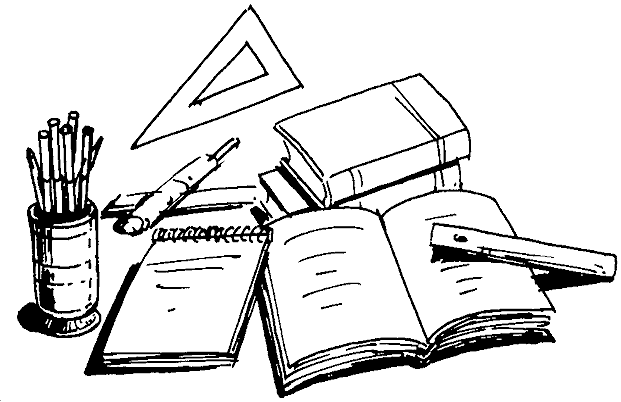 1. Подготовка к экзамену· Сначала подготовь место для занятий: убери со стола лишние вещи, удобно расположи нужные учебники, пособия, тетради, бумагу, карандаши и т.п.· Можно ввести в интерьер комнаты желтый и фиолетовый цвета, поскольку они повышают интеллектуальную активность. Для этого достаточно какой-либо картинки или эстампа.· Составь план занятий. Для начала определи: кто ты – «жаворонок» или «сова», и в зависимости от этого максимально используй утренние или вечерние часы. Составляя план на каждый день подготовки, необходимо четко определить, что именно сегодня ты будешь делать. Не вообще: «немного позанимаюсь», а какие именно разделы и темы рассмотришь и повторишь.· Начни с самого трудного, с того раздела, который знаешь хуже всего. Но если тебе трудно «раскачаться», можно начать с того материала, который тебе больше всего интересен и приятен. Возможно, постепенно войдешь в рабочий ритм, и дело пойдет.· Чередуй занятия и отдых, скажем, 40 минут занятий, затем 10 минут – перерыв. Можно в это время помыть посуду, полить цветы, сделать зарядку, принять душ.· Не надо стремиться к тому, чтобы прочитать и запомнить наизусть весь учебник. Полезно структурировать материал за счет составления планов, схем, причем желательно на бумаге. Планы полезны и потому, что их легко использовать при кратком повторении материала.· Готовясь к экзаменам, никогда не думай о том, что не справишься с заданием, а, напротив, мысленно рисуй себе картину триумфа.· Оставь один день перед экзаменом на то, что чтобы вновь повторить все планы ответов, еще раз остановиться на самых трудных вопросах.2. Накануне экзамена· Многие считают: для того, чтобы полностью подготовиться к экзамену, не хватает всего одной, последней перед ним ночи. Это неправильно. Ты уже устал, и не надо себя переутомлять. Напротив, с вечера перестань готовиться, прими душ, погуляй. Выспись как можно лучше, чтобы встать отдохнувшим, с ощущением своего здоровья, силы, «боевого» настроя. Ведь экзамен – это своеобразная борьба, в которой нужно проявить себя, показать свои возможность и способности.· В школу перед экзаменом ты должен явиться не опаздывая, лучше за полчаса до его начала. При себе нужно иметь всё необходимое.3. Во время экзамена· Вначале вам сообщат необходимую информацию (как подписать работу, сколько и на что отводится времени и т.д.) Будь внимателен!!!· Сосредоточься! Постарайся на время забыть про окружающих. Для тебя должны существовать только текст заданий и часы, регламентирующие время экзамена. Жесткие рамки времени не должны влиять на качество твоей работы.· Начни с легкого! Начни с решения тех задач, в знании которых ты не сомневаешься, не останавливаясь на тех, которые могут вызвать долгие раздумья. Тогда ты успокоишься, голова начнет работать более четко и ясно, и ты войдешь в рабочий ритм. Ты как бы освободишься от нервозности, и вся твоя энергия потом будет направлена на более трудные вопросы.· Читай вопросы и задания до конца! Спешка не должна приводить к тому, что ты стараешься понять условия задач «по первым словам» и достраиваешь концовку в собственном воображении. Это верный способ допустить досадные ошибки в самых легких заданиях.· Запланируй два круга! Рассчитай время так, чтобы за две трети всего отведенного времени пройтись по легким вопросам (задачам) («первый круг»), а потом спокойно вернуться и подумать над трудными, которые тебе вначале пришлось пропустить («второй круг»).· Проверь! Оставь время для проверки своей работы, хотя бы чтобы успеть пробежать глазами и заметить явные ошибки.· Угадывай! Если ты не уверен в выбор ответа, но интуитивно можешь предпочесть какой-то ответ другим, то интуиции следует доверять! При этом выбирай такой вариант, который, на твой взгляд, имеет большую вероятность.· Не паникуй! Самое главное – успокоиться и сосредоточиться, и тогда успех не заставит себя ждать!